Curriculum Vitae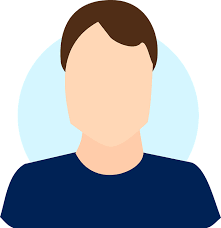 Of YOUR NAME.E-mail:  admin@itmona.comContact No: 017**********.Educational Qualification:Bachelor of Arts (B.A) in EnglishUniversity			:	Institute			:	Itmona Govt. College, Sylhet.Result			:	3.50 out of 4.Year		                  :	2013-14Duration			:	4 YearsHigher Secondary Certificate (HSC)Institute			:	Itmona Govt. College, Sylhet.Group			:	Humanities.Result/GPA		:	GPA-5 Out of 5Passing Year		:	2013Board			:	Sylhet.Secondary School Certificate (SSC)Institute			:	Itmona High School..Group			:	Humanities.Result/GPA		:	GPA-5 Out of 5Passing Year		:	2011Board			:	Sylhet.Personal Quality:Good team player, Believe in self-dignity, Well communication skill, Enthusiastic, Sincere and Egger to learn.Computer Literacy:Operating Systems		: Windows 98/2000/XP/7/8.1Software Application		: MS Word, Excel, PowerPoint, Hardware                                Troubleshooting & Graphics Design.Internet Access Capability	: Browsing, E-mail Checking, Chatting.Language proficiency:English			: Fluent in speaking and writing.Bengali			: Mother tongue.Hobbies:Traveling, Reading, Playing Cricket, Football etc.Biography:Name				:	Your Name HereFather’s Name		:	***********Mother’s Name		:	***********Date of Birth		:	07.05.1995Nationality			:	Bangladeshi By BirthMailing Address		:	Vill: ………, P.O: ……, P.S: ……….Dist: …………...Permanent Address	:	Vill: ………, P.O: ……, P.S: ……….Dist: …………...Religion			:	Hindu.Marital Status		:	UnmarriedReference:1. MR. ItmonaLecturer of the Department of English.Itmona Govt.College, Sylhet.Mobile:- 017*************.2.Professors itmonaID No- 044555PrincipalItmona Govt.College, Sylhet..E-mail- admin@itmona.com Mobile:- 017************I hereby assure you that all the information supplied in this curriculum vitae is true, and if any inconsistency found then you have right to reject it.Signature